      ДУМА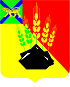 МИХАЙЛОВСКОГО МУНИЦИПАЛЬНОГО   РАЙОНА   РЕШЕНИЕс. Михайловка30.05.2023 г.                                                                                               № 342  О возбуждении ходатайства о награждениипочетным знаком Приморского края «Семейная доблесть»             В соответствии с Законом Приморского края от 04 июня 2014г. № 436-КЗ «О наградах Приморского края»,  от 12 февраля 2020 года № 724-КЗ «О внесении изменений в Закон Приморского края «О наградах Приморского края», руководствуясь статьей 11 Порядка возбуждения ходатайства о награждении почетным знаком Приморского края «Семейная доблесть», утвержденного решением Думы Михайловского муниципального района от 22.09.2022 № 259 «О Порядке возбуждения ходатайства о награждении почетным знаком Приморского края «Семейная доблесть» (новая редакция),  на основании Устава Михайловского  муниципального района, Дума Михайловского муниципального района                           РЕШИЛА:         1. На основании заключения Комиссии по рассмотрению ходатайств о награждении почетным знаком Приморского края «Семейная доблесть»  № 1 от  18.05.2023 года возбудить ходатайства о награждении почетным знаком Приморского края «Семейная доблесть»:1.1.  Грачева Ивана Васильевича и Грачевой Зои Ивановны;1.2.  Фролова Николая Марковича и Фроловой Анастасии Петровны;1.3.  Золотарева Бориса Константиновича и Золотаревой Натальи Петровны;1.4.  Фролова Виктора Михайловича и Фроловой Валентины Ивановны.2. Настоящее решение направить главе Михайловского муниципального района для подготовки отзывов и последующего направления в Комиссию при Губернаторе Приморского края по наградам Приморского края. 3.   Настоящее решение вступает в силу со дня подписания.4. Настоящее решение подлежит официальному опубликованию.Председатель Думы  Михайловского муниципального района 	             	Н.Н. Мельничук